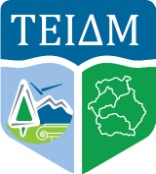 Αρ. Πρωτ. …….………………………….Ημερομηνία ……………………………...Σελίδες  1 από 1Προς  : Τ.Ε.Ι. ΔΥΤΙΚΗΣ ΜΑΚΕΔΟΝΙΑΣΤΜΗΜΑ ΔΙΕΘΝΟΥΣ ΕΜΠΟΡΙΟΥΑΙΤΗΣΗ ΑΝΑΝΕΩΣΗΣ ΒΙΒΛΙΑΡΙΟΥ ΥΓΕΙΑΣΑΙΤΗΣΗ ΑΝΑΝΕΩΣΗΣ ΒΙΒΛΙΑΡΙΟΥ ΥΓΕΙΑΣΕπώνυμο : ……………………………………….΄Ονομα : …………………………………………Πατρώνυμο : ……………………………………Μητρώνυμο : ……………………………………Τμήμα : ………………………………………… …………………………………………………..Αριθ. Ειδ. Μητρώου : …………………………...Αρ. Δ.Τ. ή Διαβατηρίου: ………………………..Δ/νση κατοικίας : ………………………………..……………………………………………………Αριθ.: ……………………..Τ.Κ. ………………..Πόλη : ……………………………………………Τηλέφωνο : ………………………………………Κινητό τηλ.: ……………………………………..e-mail : …………………………………………..Σας υποβάλλω τα απαραίτητα δικαιολογητικά και παρακαλώ να ανανεώσετε το σπουδαστικό βιβλιάριο περίθαλψής μου.ΚΑΣΤΟΡΙΑ …………………..20….Ο/Η Αιτ………….………………………………….(Υπογραφή)Συνημμένα Υποβάλλω :Σπουδαστικό Βιβλιάριο ΠερίθαλψηςΒεβαίωση σπουδών